РЕШЕНИЕ19.10.2023                                                                                                      № 87             О внесении изменений в решение Совета депутатов  № 31от 30 ноября 2016 «Об утверждении Положения о земельном налоге»           На основании статьи 387 части второй Налогового кодекса Российской Федерации, руководствуясь  статьей 22 Устава муниципального образования Рязановский сельсовет, Совет депутатов решил:        1.Внести в приложение к решению Совета депутатов № 31 от 30 ноября 2016 года «Об утверждении Положения «О земельном налоге» следующее изменение:1.1. абзац 2 подпункта 2 пункта 2 «Налоговые ставки» изложить в следующей редакции:«-занятых жилищным фондом и (или) объектами инженерной инфраструктуры жилищно-коммунального комплекса (за исключением части земельного участка, приходящейся на объект, недвижимого имущества, не относящийся к жилищному фонду и (или) к объектам инженерной инфраструктуры жилищно-коммунального комплекса) или приобретенных (предоставленных) для жилищного строительства (за исключением земельных участков, приобретенных (предоставленных) для индивидуального жилищного строительства, используемых в предпринимательской деятельности);»        2.  Решение опубликовать в газете «Информ».        3.  Настоящее Решение вступает в силу по истечении одного месяца со дня его опубликования, но не ранее 1 января 2024 года.Председатель Совета депутатов                                                     С.С. СвиридоваГлава муниципального образования                                              А.В. Брусилов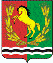 СОВЕТ ДЕПУТАТОВМУНИЦИПАЛЬНОГО ОБРАЗОВАНИЯ РЯЗАНОВСКИЙ СЕЛЬСОВЕТАСЕКЕЕВСКОГО РАЙОНА ОРЕНБУРГСКОЙ ОБЛАСТИчетвертого созыва